Escreva aqui o título do trabalho, que deve ser claro e conciso, refletindo seu conteúdo. 
 Times New Roman, 14, MAIÚSCULA, negrito, centralizado, espaço simplesSilva, José P.1(IC); Ferreira, Antonio J. R.1(O); Santos, João T.2(PG)(Times New Roman, 12, normal, centralizado)1Departamento de Química, Universidade Federal de Santa Maria; 2Departamento de Física, Universidade Federal do PampaTimes New Roman, 12, itálico, centralizadoPular 1 linha para iniciar o texto	Escreva o texto em um único parágrafo em Times New Roman, 12, normal, justificado, iniciando com parágrafo de 1,25cm. Texto texto texto texto texto texto texto texto texto texto texto texto texto texto texto texto texto texto texto texto texto texto texto texto texto texto texto texto texto texto texto texto texto texto texto texto texto texto texto texto texto texto texto texto texto texto texto texto texto texto texto texto texto texto texto texto texto texto texto texto texto texto texto texto texto texto texto texto texto texto texto texto texto texto texto texto texto texto texto. Trabalho apoiado pelo programa PIBIC-CNPq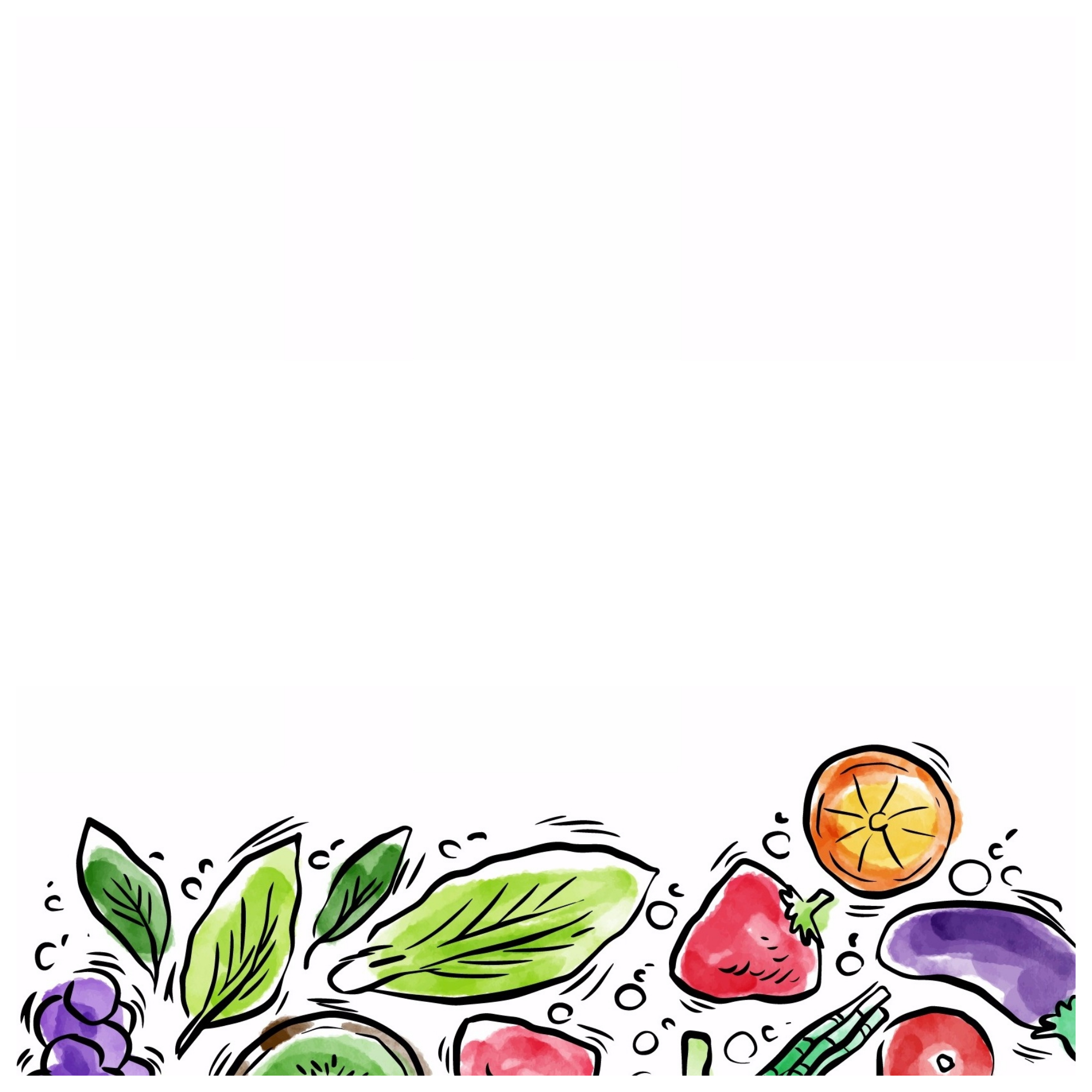 